TIME-TABLE: 2021-22 Fast & Slow Learner DEPARTMENT OF ECONOMICS, D.D.U. GORAKHPUR UNIVERSITY, GORAKHPURHead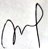 (Prof. A. K. Goyal)9.00–10.0010.00-11.0011:00–12.0012.00–1.001.00–2.002.00–3.003.00-4.004.00-5.00Prof. S. KumarF/S, Sem I/III, TuesdayRN (39)Prof. K.R. TripathiF/SSem I/III, WednesdayRN (39)Prof. A.K. GoyalF/S, Sem I/III, ThursdayRN (39)   Dr. R.K. GuptaF/S, Sem I, FridayRN (39)Dr. A.K SharmaF/S, Sem I/IIIMondayRN (39)Dr. S.K. GuptaF/S, Sem ISaturdayRN (39)